2021年高校毕业生“三支一扶”计划招募流程报名阶段（2022年6月6日至6月17日17:00）请通过电脑登录报名，暂不支持手机报名。建议使用360浏览器极速模式或者谷歌浏览器。请勿多人共用同一浏览器进行报名，造成报名信息覆盖。↓↓↓↓↓审查考核阶段（6月18日至7月15日）↓↓确定派遣人选阶段（8月底前）↓↓↓↓派遣上岗阶段（9月初）↓1.阅读公告。报名人员登录福建省毕业生就业创业公服务网（http://220.160.52.58/），点击“三支一扶”图标，仔细阅读通知公告发布的招募公告、审核办法等招募信息。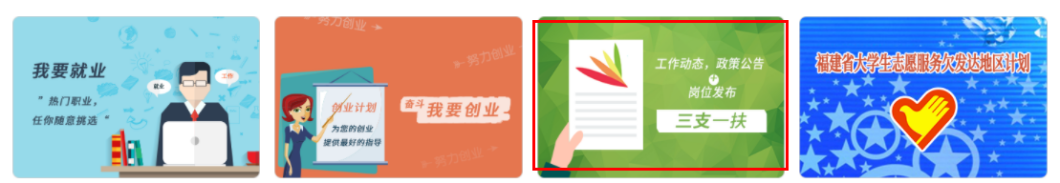 2.个人注册。进入“服务平台”，点击“个人注册”填报个人基本信息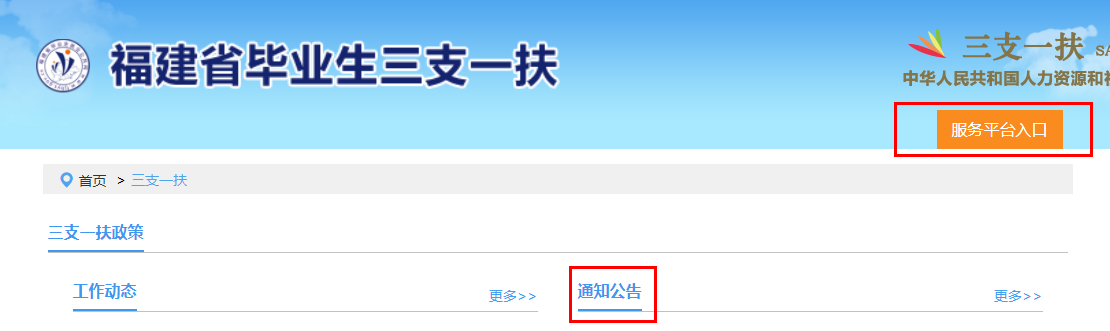 3.查看岗位信息。选择“三支一扶”进行报名，点击“查看岗位信息”，可查看岗位详细信息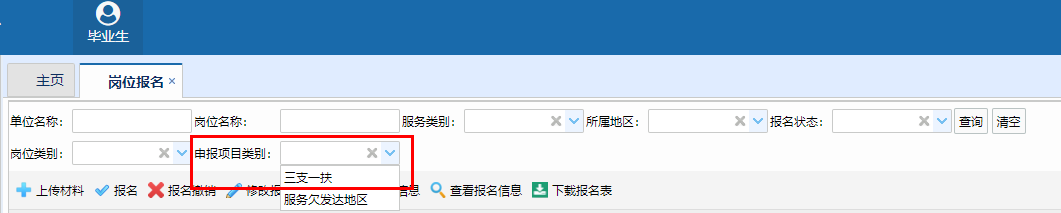 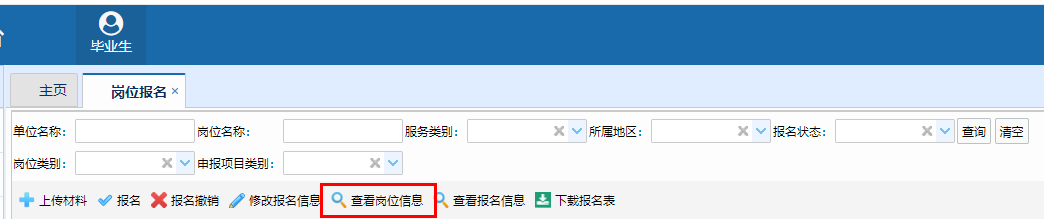 4.上传材料。选中要报名的岗位，点击“上传材料”，根据招募公告要求，选中电子材料名称，点击“文件上传”（上传PDF格式材料每项不超过1M，其他文件不超过200k）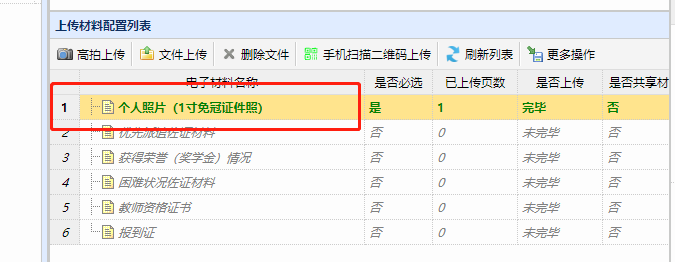 5.报名。点击“报名”进入报名页面，填报个人信息并保存，“报名状态”显示“已报名”即完成报名（填报毕业学校、学历、所学专业等信息时请选择下拉框中选项，确保报名信息正确提交至毕业院校）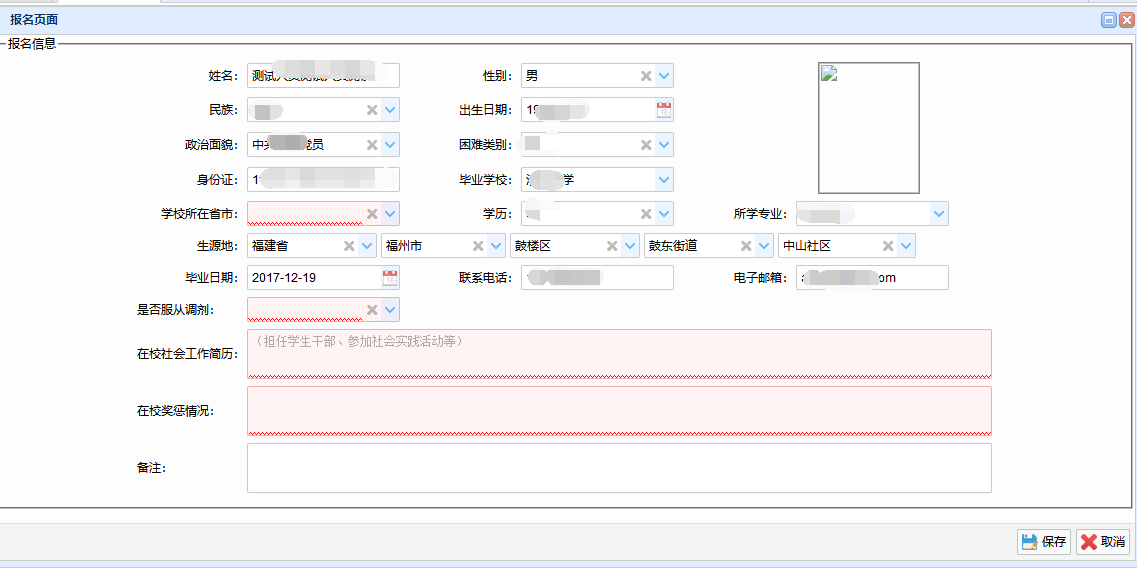 6.审查考核。根据报名人员填报毕业学校名称，报名信息将提交至院校和报名岗位所在设区市进行审查考核。报名人员可在公共服务网查看审查考核进度（点击流程图标可查询审核退回或审核不通过原因）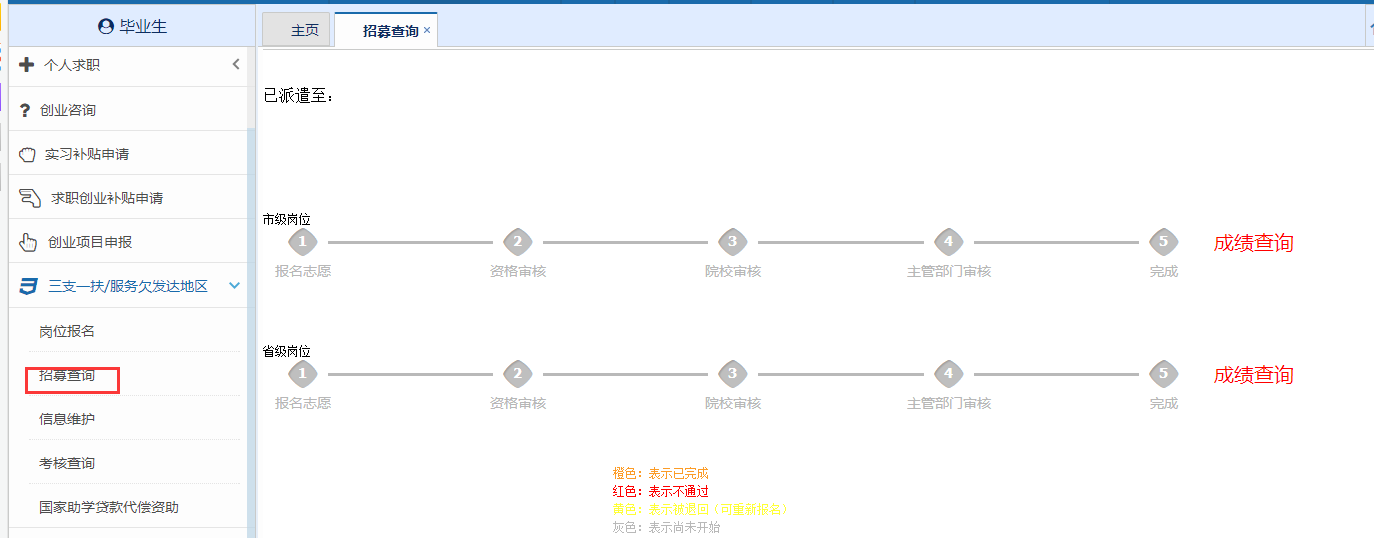 6.审查考核。根据报名人员填报毕业学校名称，报名信息将提交至院校和报名岗位所在设区市进行审查考核。报名人员可在公共服务网查看审查考核进度（点击流程图标可查询审核退回或审核不通过原因）省内院校毕业生。由毕业院校进行资审查考核。详见《福建省2022年“三支一扶”计划省内高校毕业生审核办法》省外院校福建生源毕业生。由报名人员本人协助所毕业院校进行审查考核。详见《福建省2022年“三支一扶”计划省外高校福建生源毕业生审核办法》7.修改报名信息。如审核退回，根据审核退回原因，对报名信息进行修改或补充。点击“修改报名信息”进入报名页面，修改后点击保存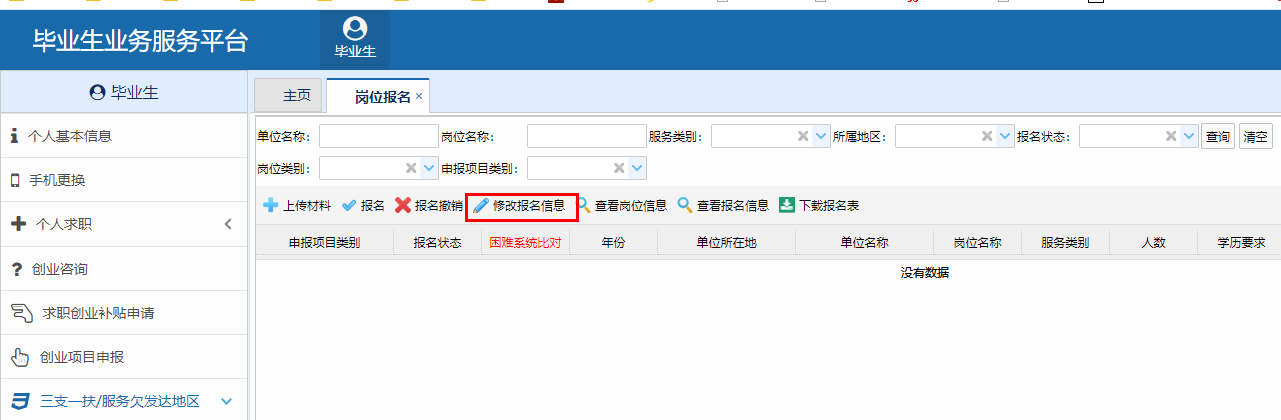 8.量化评分。省内、外院校按时提交考核汇总表至市“三支一扶”办审核9.组织体检。体检人选名单在公共服务网和和泉州人社网公开发布10.人选备案。体检合格后确定为拟招募人选11.人选公示。将拟招募人选在公共服务网和和泉州人社网公示3个工作日，公示无异议的，确定为正式招募人员12岗前培训。组织派遣对象进行岗前培训13.派遣上岗。培训结束后派遣上岗